The Judgement of God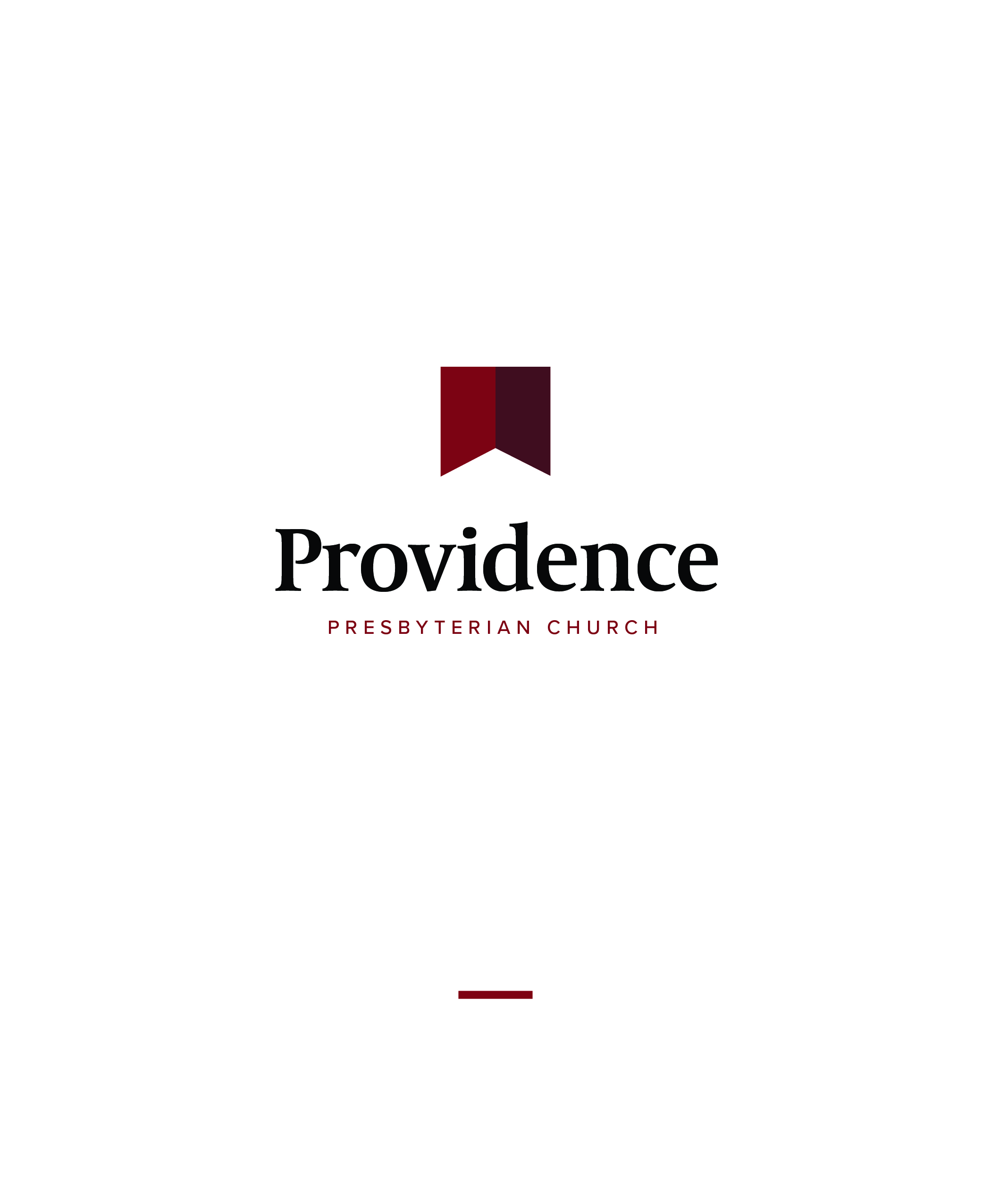 July 5, 2020THE LORD’S DAY 		July 5, 2020The Celebration of WorshipThe Judgment of GodWe welcome you to our Communion service this morning and invite to the table all those who believe in Jesus Christand are members in good standing in any evangelical church. It is our custom to hold the elements and commune together.PreludeWelcome and PPC Family NewsTime of Reflection and PreparationCall to WorshipLeader:	Oh, worship the LORD in the beauty of holiness! Tremble before Him, all the earth. Say among the nations, “The LORD reigns; The world also is firmly established, It shall not be moved; He shall judge the peoples righteously.”All:	Let the heavens rejoice, and let the earth be glad; Let the sea roar, and all its fullness; Let the field be joyful, and all that is in it. Leader:	Then all the trees of the woods will rejoice before the LORD. For He is coming, for He is coming to judge the earth.All:	He shall judge the world with righteousness, And the peoples with His truth.	Psalm 96Exalt the Lord, His Praise Proclaim		Trinity 12Psalm 135, The Psalter, 1912	CREATION: From Franz Joseph Haydn, The Creation, 1798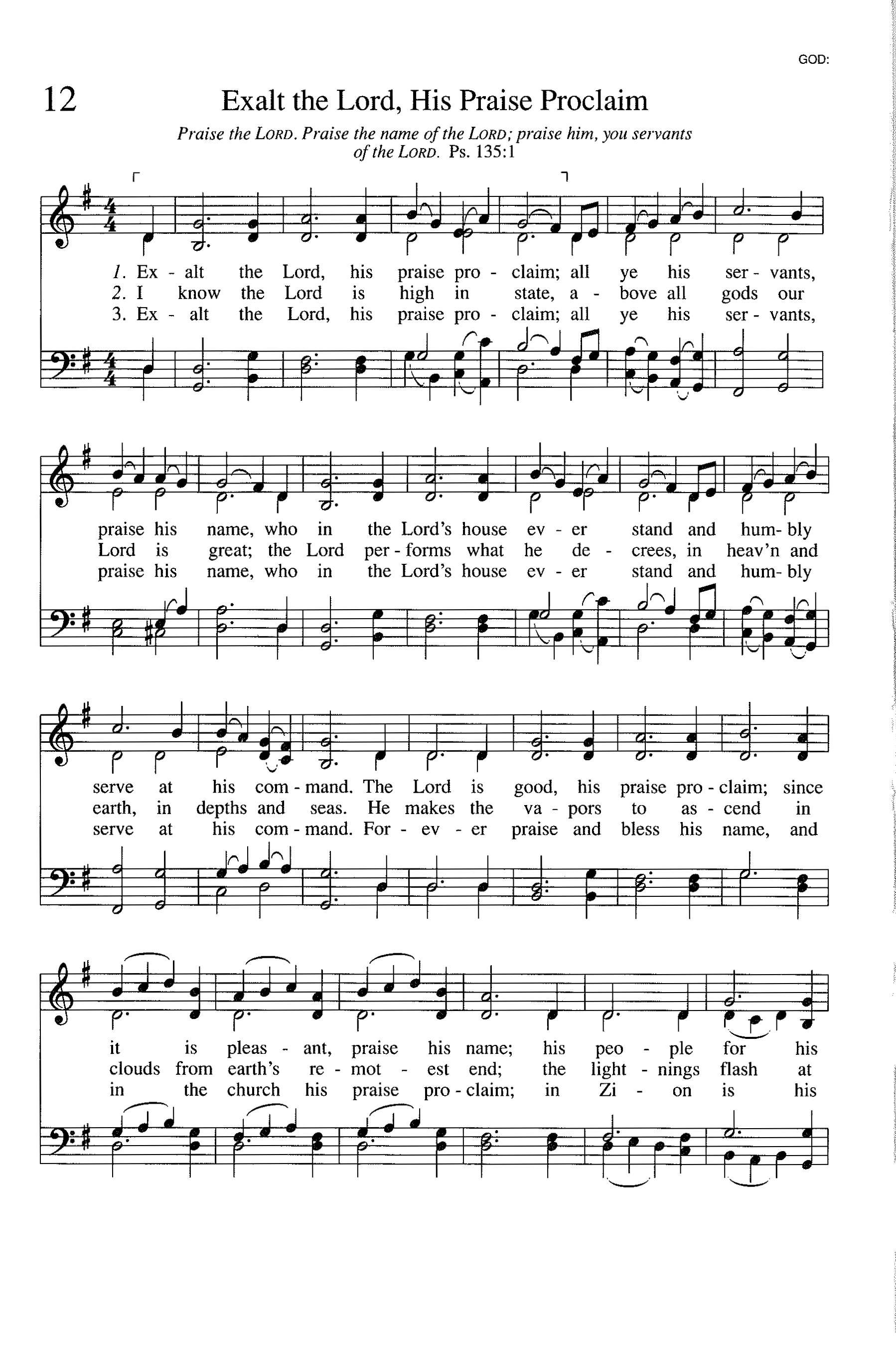 Invocation and The Lord’s Prayer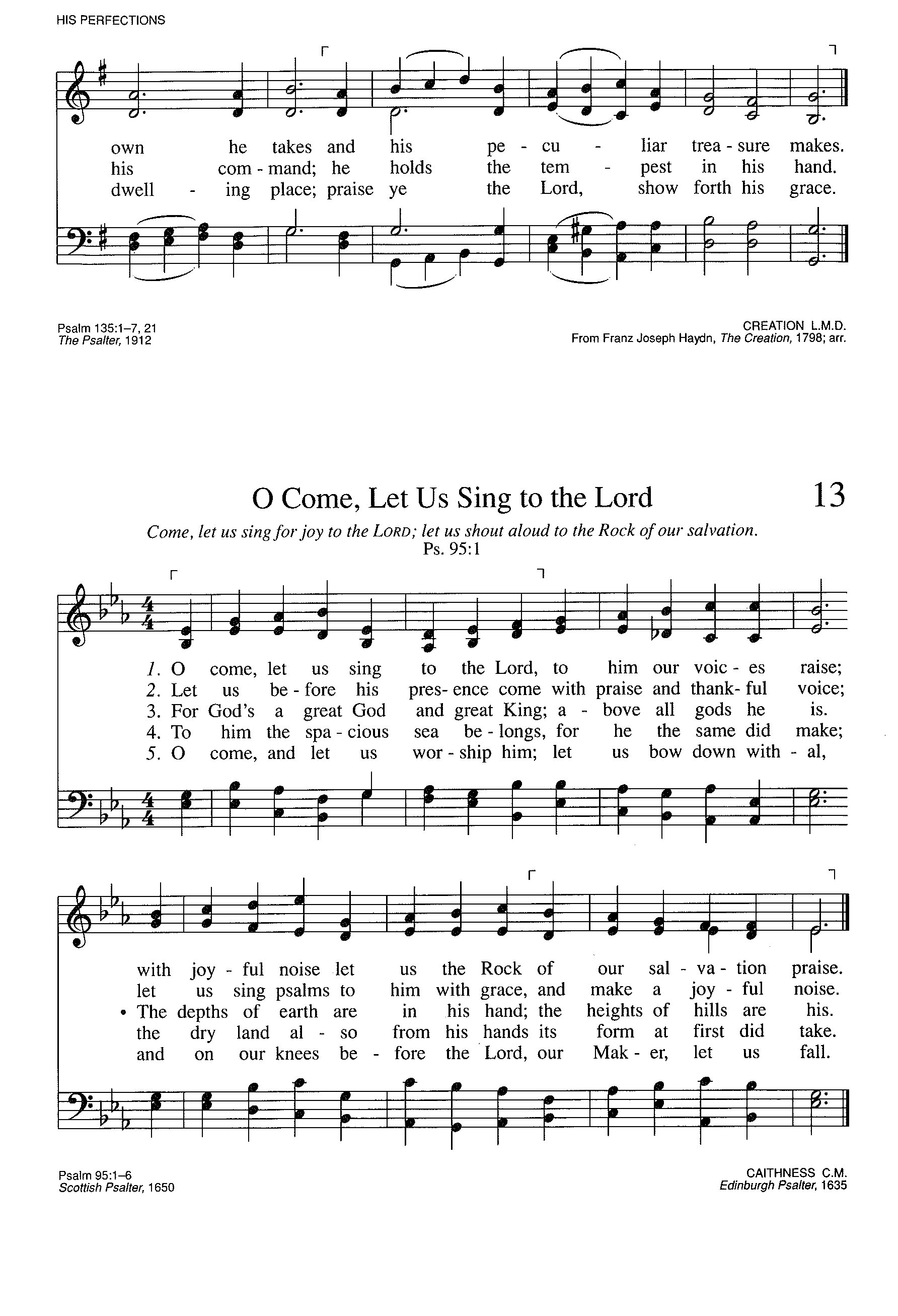 Our Father, who art in heaven, hallowed be Thy Name.
Thy kingdom come, Thy will be done on earth as it is in heaven.
Give us this day our daily bread,
and forgive us our debts as we forgive our debtors.
And lead us not into temptation, but deliver us from evil. For Thine is the kingdom, and the power, and the glory forever. AmenConfession of FaithI believe in God, the Father Almighty,	Maker of heaven and earth.I believe in Jesus Christ, His only Son, our Lord,	Who was conceived by the Holy Spirit,		and born of the virgin Mary.	He suffered under Pontius Pilate,		was crucified, died, and was buried.	The third day He rose again from the dead.	He ascended into heaven		and is seated at the right hand of God the Father Almighty.	From there He will come to judge the living and the dead.I believe in the Holy Spirit,	the holy catholic church,	the communion of saints,	the forgiveness of sins,	the resurrection of the body,	and the life everlasting. Amen.	The Apostles’ Creed Scripture ReadingRemember now your Creator in the days of your youth, Before the difficult days come, And the years draw near when you say, “I have no pleasure in them”: While the sun and the light, The moon and the stars, Are not darkened, And the clouds do not return after the rain; In the day when the keepers of the house tremble, And the strong men bow down; When the grinders cease because they are few, And those that look through the windows grow dim; When the doors are shut in the streets, And the sound of grinding is low; When one rises up at the sound of a bird, And all the daughters of music are brought low; Also they are afraid of height, And of terrors in the way; When the almond tree blossoms, The grasshopper is a burden, And desire fails. For man goes to his eternal home, And the mourners go about the streets.Remember your Creator before the silver cord is loosed, Or the golden bowl is broken, Or the pitcher shattered at the fountain, Or the wheel broken at the well. Then the dust will return to the earth as it was, And the spirit will return to God who gave it. “Vanity of vanities,” says the Preacher, “All is vanity.” And moreover, because the Preacher was wise, he still taught the people knowledge; yes, he pondered and sought out and set in order many proverbs. The Preacher sought to find acceptable words; and what was written was upright-- words of truth. The words of the wise are like goads, and the words of scholars are like well-driven nails, given by one Shepherd.And further, my son, be admonished by these. Of making many books there is no end, and much study is wearisome to the flesh.  Let us hear the conclusion of the whole matter: Fear God and keep His commandments, For this is man's all.  For God will bring every work into judgment, Including every secret thing, Whether good or evil.Ecclesiastes 12Offertory PrayerWorship in GivingFill Thou My Life, O Lord My God	Trinity 589Horatius Bonar, 1866	ST. FLAVIAN: Day’s Psalter, 1582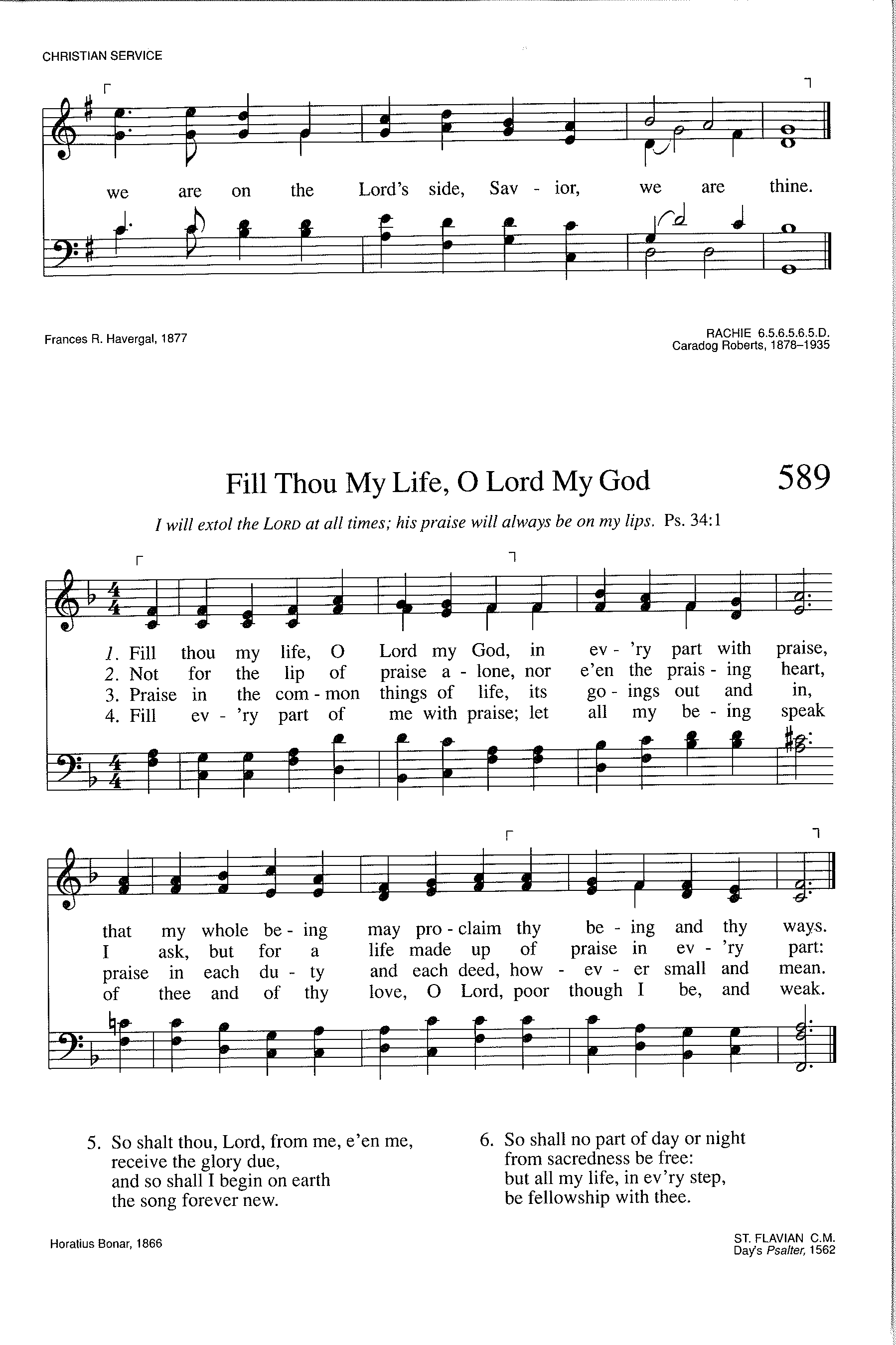 Pastoral PrayerSermonMatthew 12:30-37NKJV	The Tree and Its Fruit	Dr. Ray E. Heiple, Jr.He who is not with Me is against Me, and he who does not gather with Me scatters abroad.Therefore I say to you, every sin and blasphemy will be forgiven men, but the blasphemy against the Spirit will not be forgiven men.Anyone who speaks a word against the Son of Man, it will be forgiven him; but whoever speaks against the Holy Spirit, it will not be forgiven him, either in this age or in the age to come.Either make the tree good and its fruit good, or else make the tree bad and its fruit bad; for a tree is known by its fruit.Brood of vipers! How can you, being evil, speak good things? For out of the abundance of the heart the mouth speaks.A good man out of the good treasure of his heart brings forth good things, and an evil man out of the evil treasure brings forth evil things.But I say to you that for every idle word men may speak, they will give account of it in the day of judgment.For by your words you will be justified, and by your words you will be condemned.NotesTHE SACRAMENT OF THE LORD’S SUPPERHow High and How Wide	arr. J. Moser, 2006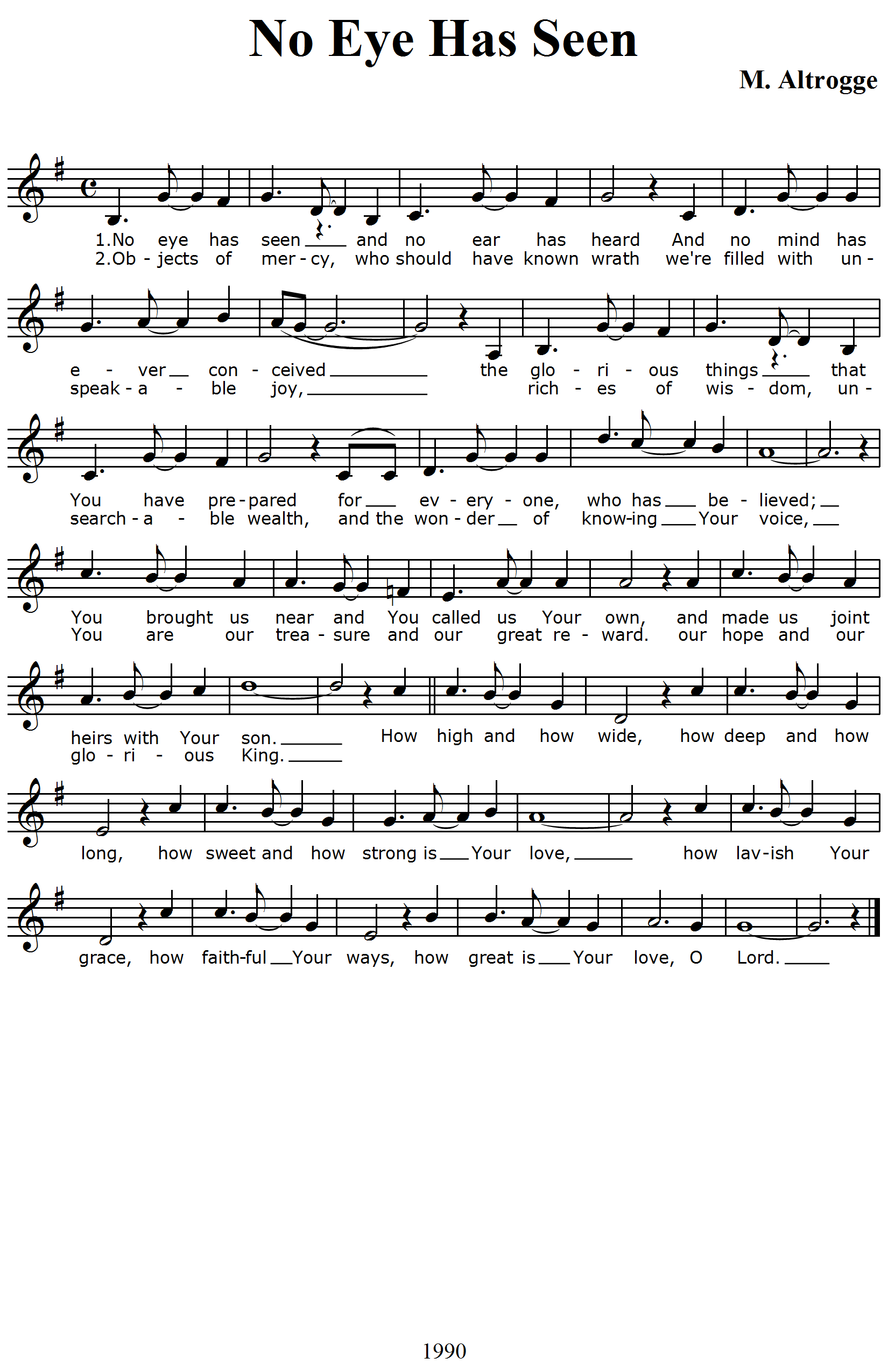 Words and music by Mark Altrogge © 1991 Integrity’s Praise! Music. Used by permission. CCLI License #173651Words of Institution and InvitationPrayer of PreparationPartaking of the Bread Partaking of the CupPrayer of ThanksgivingAmazing Grace!	Trinity 460John Newton, 1779	AMAZING GRACE; Traditional American melody, arr. By Edwin O. Excell, 1900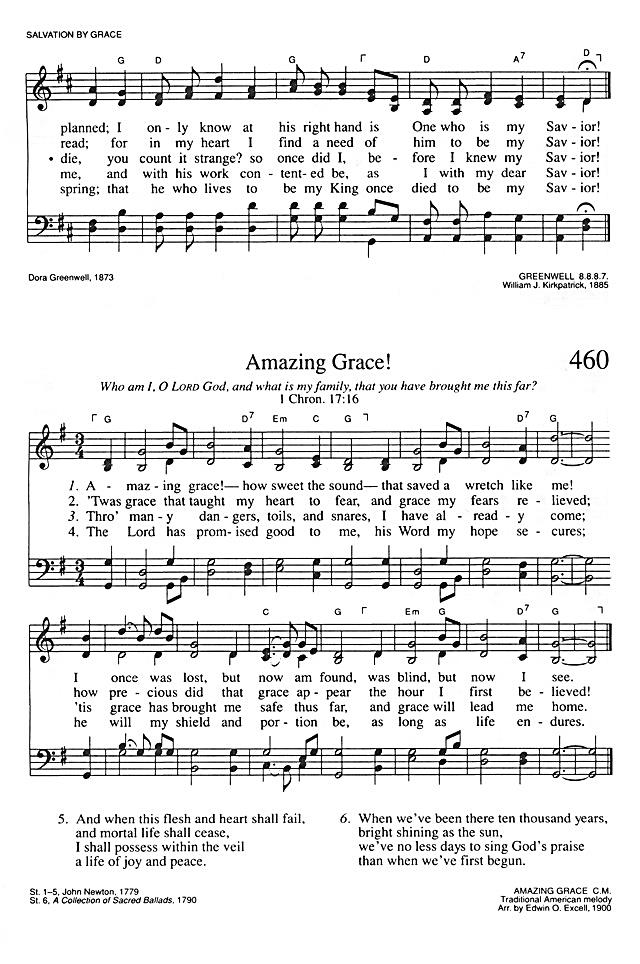 BenedictionPostludeThe Lord’s Day Evening 															July 5, 2020THE CELEBRATION OF WORSHIPWelcomeCall to Worship ……………………………………………………………………………Psalm 119:9-16Hymn ………………………………........................................48 O Lord Most High with All My HeartInvocation  Confession of Faith ……………………………………………………………  Shorter Catechism 11-12Q. 11. What are the works of providence? A. God’s works of providence are his most holy, wise, and powerful preserving and governing all his creatures, and all their actions. Q. 12. What special act of providence did God exercise toward man in the estate wherein he was created? A. When God had created man, he entered into a covenant of life with him, upon condition of perfect obedience; forbidding him to eat of the tree of the knowledge of good and evil upon the pain of death.Scripture Reading ……………………………………………………………………... Jeremiah 23:16-32Prayer for the Persecuted Church Doxology 		Praise God from whom all blessings flow; praise him, all creatures here below; 		praise him above, ye heavenly host: Praise Father, Son, and Holy Ghost. Amen.Sermon             1 Cor. 1:17-25            The Indispensable Power of God’s Word 			 Dr. Ray Heiple17 For Christ did not send me to baptize, but to preach the gospel, not with wisdom of words, lest the cross of Christ should be made of no effect. 18 For the message of the cross is foolishness to those who are perishing, but to us who are being saved it is the power of God. 19 For it is written: "I will destroy the wisdom of the wise, And bring to nothing the understanding of the prudent." 20 Where is the wise? Where is the scribe? Where is the disputer of this age? Has not God made foolish the wisdom of this world? 21 For since, in the wisdom of God, the world through wisdom did not know God, it pleased God through the foolishness of the message preached to save those who believe. 22 For Jews request a sign, and Greeks seek after wisdom; 23 but we preach Christ crucified, to the Jews a stumbling block and to the Greeks foolishness, 24 but to those who are called, both Jews and Greeks, Christ the power of God and the wisdom of God. 25 Because the foolishness of God is wiser than men, and the weakness of God is stronger than men.Prayer Hymn ………………………………................................................136 Thy Word Have I Hid in My Heart BenedictionNotes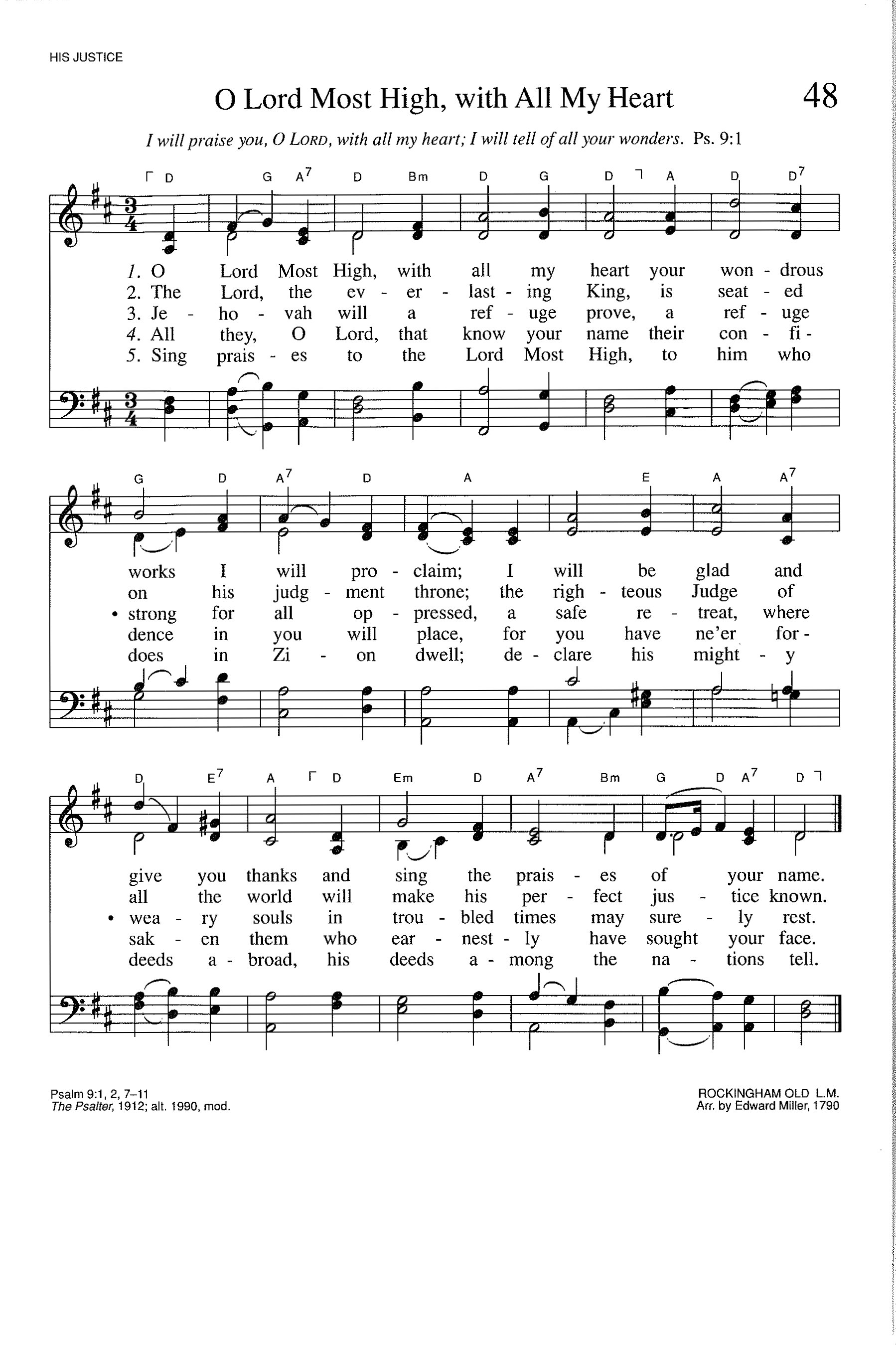 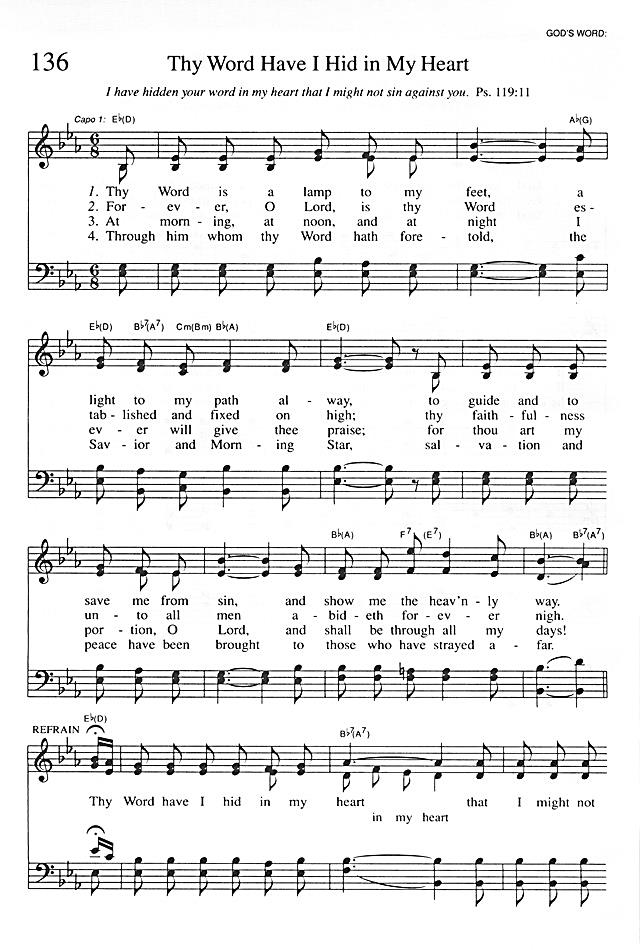 Deacon of the Month: Dave DouglasGate Keeper: Lou McCarrellGreeters: Dan and Christy MartinFinancial Update Through MayEvening Worship ServiceJoin us tonight at 6:00 p.m. for our Evening Worship Service. Pastor Heiple will be preaching on 1 Cor. 1:17-25, The Indispensable Power of God’s Word.Providence Summer Picnic UpdateJoin us for our first picnic of the summer, July 15, from 6:00 to 8:00 p.m. at Clever Park Rotary Pavilion. The deacons will be providing and serving (or finding volunteers to serve) all of the food (main dish, side dishes, and dessert). This will avoid everyone touching the same serving utensils. A sign-up sheet is available on the information desk in the foyer, or email Karen at secretary@providencepgh.org to sign-up. Please contact Pat Martin with any questions.2020 Officer NominationsNominations for the offices of Ruling Elder and Deacon may be submitted by communicant members in good standing of Providence Presbyterian Church. The office of elder is of leadership and authority. The office of deacon is of service and sympathy. If you believe God is calling a man for either of these offices, submit a nomination form. Forms are available on the desk in the foyer. The form should be completed and returned to the church office by Wednesday, July 8.Gatekeeper Signup SheetThe new gatekeeper schedule for August to September is available on the desk in the foyer. Please sign up for the date you prefer. If you have any questions, please see Denny Stewart.Women’s Ministry CouncilThe Women's Ministry Council is looking for a small team of experienced mothers to serve together and provide support to new mothers. The commitment would involve taking turns visiting a mom & new baby in their home and being available for support, as needs arise. We would love to have this team available as a resource for practical help and spiritual encouragement to young mothers. If you are interested in this ministry, please reach out to Jamie Dodd at PPCWomensMinistry@gmail.com.Church Sign Person NeededWe are currently in need of someone to change the church signs each week.  Please contact Keith Sellman if you are interested, 412-414-9239. Thank YouNoreen Parker would like to express her thanks for the love shown to her and Bob, especially for all the cards and letters. They expect Bob to stay at Mercy until the 3rd week of July.Prayer at HomeInvitation to pray as families in our homes 7:00 p.m. each Wednesday evening while this crisis lasts. Pray for God’s mercy and grace. Pray for our repentance and faith. Pray for God’s protection and sustaining of our families and church. Ask The PastorsEach week, Pastors Ray & Rick are coming to you with an ASK THE PASTORS segment. NOW is your chance to ask that burning question you always have wanted answered. Submit your questions to robinheiple@yahoo.com or message us through the PPC Facebook page and we will be sure to have the pastors answer your question! Providence YouTube ChannelIn addition to our livestream of morning and evening worship, each week we are creating new content to keep us connected as the body of Christ.Tuesdays: ASK THE PASTORS with Pastors Ray Heiple & Rick AppletonWednesdays: Walking with God, a journey in Psalms with Pastor HeipleFridays: Pastor Rick’s Catechism ChallengeTithes and Offerings UpdateThe giving of our tithes and our offerings is important aspect of worship. During this time we wanted to provide an update on the ways you can give. You can now give on-line through our recently redesigned website at https://www.providencepgh.org/give. After clicking ‘Give now’, you will be redirected to a secure hosted payments page. We encourage you to utilize the ‘One-Time’ payment option (as opposed to the “Recurring” option) each time you visit the website, as we believe this is more consistent with the regular (weekly) act of returning a portion to the Lord.The on-line giving page will accept offerings via checking/savings account or by credit/debit card. There is no cost to you either way, however if you choose the credit/debit card option, the church will incur a processing fee of approximately 2.5%-3.5% of the offering. The church incurs virtually no fees when the checking/savings account option is utilized. Other than passing along any credit/debit card processing fees, this service is being offered to us free of charge for the next few months by the PCA Foundation.Additionally, you can always mail your offering to the church office at 77 Phillips Lane Robinson Township, PA 15136. If you have any questions, please reach out to your ruling elder. PRAYER REMINDERTo become a prayer partner or place a prayer request with the prayer chain,please call or email Jan T. 412-787-1609, janandgerry6@verizon.netPlease notify the Church office by phone at 412-788-6100, or email at secretary@providencepgh.org  if you have any additions, deletions,or updates to the bulletin Prayer Reminder.Members of PPC               	Leslie H.	prayer for recovery from surgery to replace her missing skull piece	Linda S.	prayer for recovery from ankle reconstruction surgery 	John O.	prayer for recovery from open heart surgery 	Katrina C.	prayer for recovery from a fractured shoulder and for pain relief	Bill D.	prayer for recovery from knee surgery	Nate and Judith D.	praise, expecting in November	Jon and Jamie D.	praise, expecting in August	Joe and Kierstan G.	praise, expecting in August 	Chris and Sarah H.	praise, expecting in October 	Cody and Dori M.	praise, expecting in November	David and Rachel M.	praise, expecting in July  	Bob P.	prayer for continued recovery, Bob is getting physical therapy on his legs at this time.  He gets tired easily from the therapy but is giving it his best effort.	Friends of PPC   	Judy	Lewis and Alena H. friend – prayer Judy is a  young mother with 2 children, has stage 4 cancer which has moved from her colon to her lungs. 	Patty H.	Eli and Betty Jane D. daughter – prayer for medication and treatment to work well	Lauri R.	Bob and Noreen P. daughter – prayer for recovery from brain surgery with no complications or infectionsBold and italic - new or recent request       Building Use Team.................................................................................................Denny StewartChildcare Scheduling	Caroline RichardChristian Education Team	Dave Douglas/Brandon PickettCommunion	Scott FergusonChurch Life Team	Gerry Timberlake/Denny StewartFellowship Hall Sports/Recreation.....................................................................Patrick MartinFood Bank	Patrick MartinFuneral Luncheons......................................................................................................Gail Burford Greeters	Patty MartinHospitality & Assimilation....................................................Denny Baker/Paul DeffenbaughKids Bible College	Dean FalavolitoMissions	Don Maurer/Bob Alouise/Denny BakerMusic Ministry	Frank MoserNewsletter....................................................................................................Brian & Rachel JonesOutreach......................................................................................................................Dan DeFazioPioneer Clubs	Jan EisenbachPrayer Chain	Jan TimberlakePrison Ministry	Jim StuartSecurity Committee	Denny StewartSermon Library	Keith SellmanSound System	Scott FergusonSpecial Events	Trey JacksonSunday School.	Jessica JohnsonTreasurer	Nate JohnsonUshering	Patrick MartinVBS	Nicole OngnaWedding Coordinator	Kierstan Grondziowski	       Women’s Ministry.......................................................................................................Lisa BoelckeEffectual Calling, an OverviewBut we are bound to give thanks to God always for you, brethren beloved by the Lord, because God from the beginning chose you for salvation through sanctification by the Spirit and belief in the truth, to which He called you by our gospel…2 Thessalonians 2:13-14aNKJVQuestion 67 of the Larger Catechism, asks, “What is effectual calling?” It gives the answer, “Effectual calling is the work of God's almighty power and grace, whereby (out of his free and special love to his elect, and from nothing in them moving him thereunto) he doth, in his accepted time, invite and draw them to Jesus Christ, by his Word and Spirit; savingly enlightening their minds, renewing and powerfully determining their wills, so as they (although in themselves dead in sin) are hereby made willing and able freely to answer his call, and to accept and embrace the grace offered and conveyed therein.” Last week we looked at the believer’s union with Christ.  This week we consider the Biblical doctrine of effectual calling.Effectual calling often reminds me of growing up in Saltsburg and playing outside after school.  Every evening the kids would gather in a different yard and play (we had the yard where we played football, the yard that was best for kickball, another one for whiffle ball, etc.), until our fathers called us home for supper. As each dad called his own children, they would respond by leaving the game and running home to eat. Now sometimes you would be tempted to delay leaving, like when the game was particularly competitive, or when you were on the verge of scoring, and sometimes you didn’t hear your dad when he called. But you could always tell from the tone, when a father had to call the second time however, for it was louder and a lot more insistent! When my Dad called us that way, we came immediately, no matter what was happening in the game! Thus, this second call was effectual, in that it always achieved the goal for which it was given: when Dad called, we came willingly! So also, when the sovereign and almighty Creator and Sustainer of the universe acts to call His elect from spiritual death to spiritual life, they invariably and irresistibly respond to that call, so that those who were spiritually dead immediately live!While this illustration accurately pictures the authority and power of the caller and the outward effect of the call, it fails to convey the special grace of God in effectual calling, and the inward and spiritual transformation that His call accomplishes in the hearts of His people. We came when our dads called, mostly out of fear of punishment, mixed with a little respect, but with very little real desire to stop playing so that we could go in and eat! Earthly fathers simply do not have the power to change the hearts of their children in order to make them want to obey them. Only God can change the heart. Additionally, the children in my example already possessed the ability to respond to their fathers’ calls. They are not by nature hostile toward their fathers (Rom. 8:7), alienated from and enemies of their fathers (Col. 1:21), and haters of their fathers (Rom. 1:30). But Scripture declares that we are born with all of these attitudes toward God.  Accordingly, the effectual call of God to salvation is not merely a call to outwardly do something, but to inwardly admit our sins, trust in Christ, and live a life of loving obedience to God. God calls us into spiritual life from spiritual death. That is, in effectual calling, God causes those who reject Him, hate Him, and hate righteousness and truth, to receive Him, love Him, and love righteousness and truth. While earthly fathers want their children to be sincere in their obedience to them, they do not have such lofty goals for true inward transformation when they call their children home for supper. They just want them to come in and eat! Furthermore, unbelieving earthly fathers call their children out of a natural love for them. They love their children in the way that they love themselves, as an extension of themselves and their own enjoyment of life in this world. They want to see their children have a good life, in the way that they want a good life for themselves: maximizing pleasure, minimizing pain, and having honor before men. Only the Christian father can truly love his children (1 John 4:7), seeking their spiritual and everlasting good, not only in this world but in the next, and seeking for their honor not before men, who are and love evil, but from the God who alone can give true honor. The Christian father’s love to his children desires most of all that God would save them, that God would love them unto salvation. In effectual calling, God begins to communicate this kind of love to the elect, for in effectual calling God’s grace powerfully regenerates His enemies into His children. Lord willing, next week we will look at what that means.																														Pastor Heiple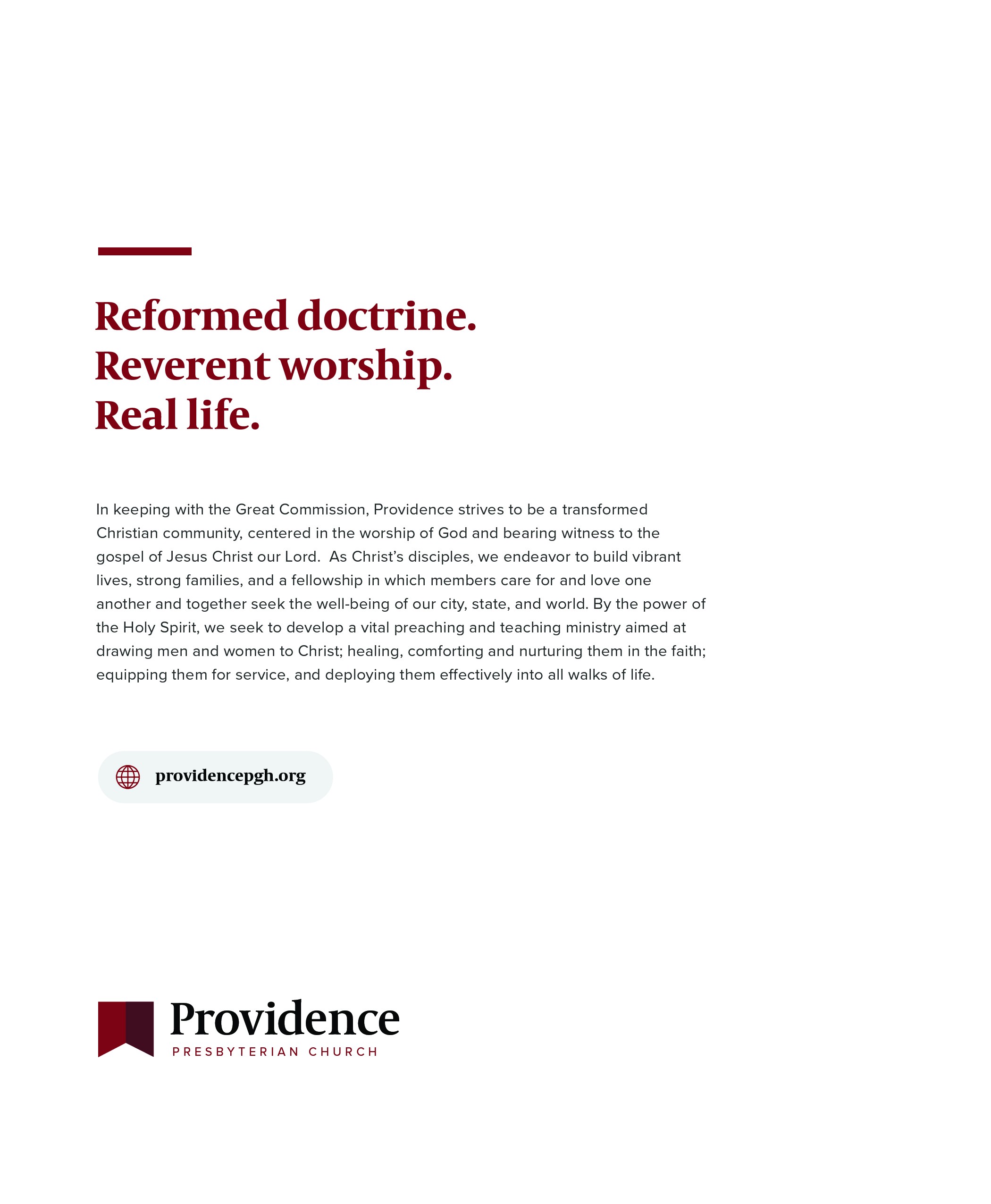 Following the service, the elders will be available to pray with you at the front of the sanctuary.2020 Actual Giving$269,000Previous Year Giving$270,0002020 Budget$286,0002020 Expenses$235,000     Actual Operational Expenses$235,000     Actual Capital Expenses$0Williams Fund$23,474Garrett Fund $21,947Adoption Fund$3,352